с. Кичменгский ГородокО внесении изменений в Положение об Управлении культуры, молодежной политики, туризма и спорта администрации Кичменгско-Городецкого муниципального района В соответствии со статьей 160.2-1 Бюджетного кодекса Российской Федерации, статьями 37, 41 Федерального закона от 06.10.2003 года № 131-ФЗ «Об общих принципах организации местного самоуправления в Российской Федерации», Уставом Кичменгско-Городецкого муниципального района Муниципальное Собрание РЕШИЛО:1. Внести в Положение об Управлении культуры, молодежной политики, туризма и спорта администрации Кичменгско-Городецкого муниципального района, утвержденное решением Муниципального Собрания Кичменгско-Городецкого муниципального района от 20.11.2015 года № 183 (далее – Положение), изменения согласно приложению к настоящему решению.2. Управлению культуры, молодежной политики, туризма и спорта администрации района зарегистрировать изменения в Положение в налоговом органе в соответствии с действующим законодательством.3. Настоящее решение вступает в силу со дня принятия.Глава района                                                                                    Л.Н. ДьяковаПриложениек решению Муниципального СобранияКичменгско-Городецкого муниципального районаот 26.10.2018   № 97ИЗМЕНЕНИЯ, КОТОРЫЕ ВНОСЯТСЯ В ПОЛОЖЕНИЕ ОБ УПРАВЛЕНИИ КУЛЬТУРЫ, МОЛОДЕЖНОЙ ПОЛИТИКИ, ТУРИЗМА И СПОРТА АДМИНИСТРАЦИИ КИЧМЕНГСКО-ГОРОДЕЦКОГО МУНИЦИПАЛЬНОГО РАЙОНА, УТВЕРЖДЕННОЕ РЕШЕНИЕМ МУНИЦИПАЛЬНОГО СОБРАНИЯ РАЙОНА от 20.11.2015 года № 183Пункт 3.6. раздела III «Функции, осуществляемые Управлением»  Положения изложить в следующей редакции:«3.6. Осуществляет внутренний финансовый контроль».Пункт 3.6. «иные функции по вопросам своего ведения, предусмотренные действующим законодательством» Положения считать пунктом 3.7.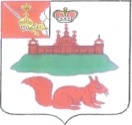 МУНИЦИПАЛЬНОЕ СОБРАНИЕКИЧМЕНГСКО-ГОРОДЕЦКОГО МУНИЦИПАЛЬНОГО РАЙОНАВОЛОГОДСКОЙ ОБЛАСТИМУНИЦИПАЛЬНОЕ СОБРАНИЕКИЧМЕНГСКО-ГОРОДЕЦКОГО МУНИЦИПАЛЬНОГО РАЙОНАВОЛОГОДСКОЙ ОБЛАСТИМУНИЦИПАЛЬНОЕ СОБРАНИЕКИЧМЕНГСКО-ГОРОДЕЦКОГО МУНИЦИПАЛЬНОГО РАЙОНАВОЛОГОДСКОЙ ОБЛАСТИРЕШЕНИЕРЕШЕНИЕРЕШЕНИЕот26.10.2018№97